РЕПУБЛИКА СРБИЈАЕКОНОМСКО-ТРГОВИНСКА ШКОЛА„ПАЈА МАРГАНОВИЋ“Дел.број: 1478Датум: 01.12.2022.И З В Е Ш Т А Јса такмичења из предузетништваТакмичење из предузетништва под називом „Пословни ризик“, у организацији Достигнућа младих, одржало се у Новом Саду 30.11.2022.  Организатори су се потрудили да атмосфера буде одлична, ученици су били врло активни, цео дан  су радили на задатку. У 16 часова су предали своје радове тј.бизнис план и презентацију. Од 16 часова су презентовали свој рад пред жиријем, коју су сачињавали успешни предузетници, службеници финансијских организација. Свака група је имала ментора, такође предузетника. Професори нису присуствовали самом раду већ су пратили касније презентације.Ученици четвртог разреда, који су чланови секције за предузетништво,  учествовали су на такмичењу: Миа Гавриловић, Мина Минић и Игор Парађина из 4-4. Ментори су професори Марија Боговић и Бранислав Ровчанин, који и воде секцију из предузетништва. Ученици су показали велику одговорност, ентузијазам, на прави начин су презентовали нашу школу. Сви су добили похвалнице и поклоне.Извештај и фотографије биће објављене на сајту школе и у школском часопису.Панчево, 01.12.2022.                                                                       Председник Стручног већа економиста                                                                                                       Бранислав Ровчанин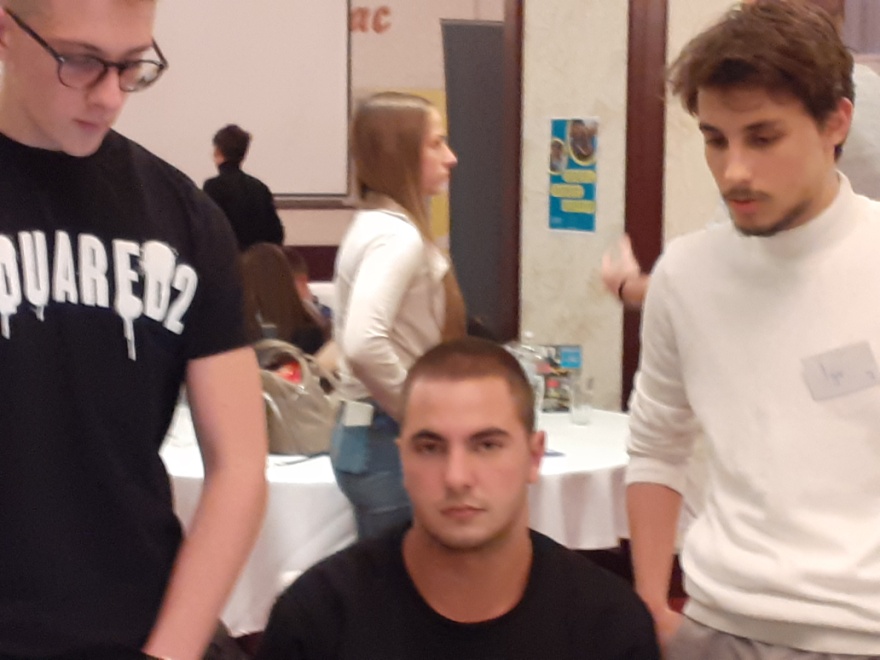 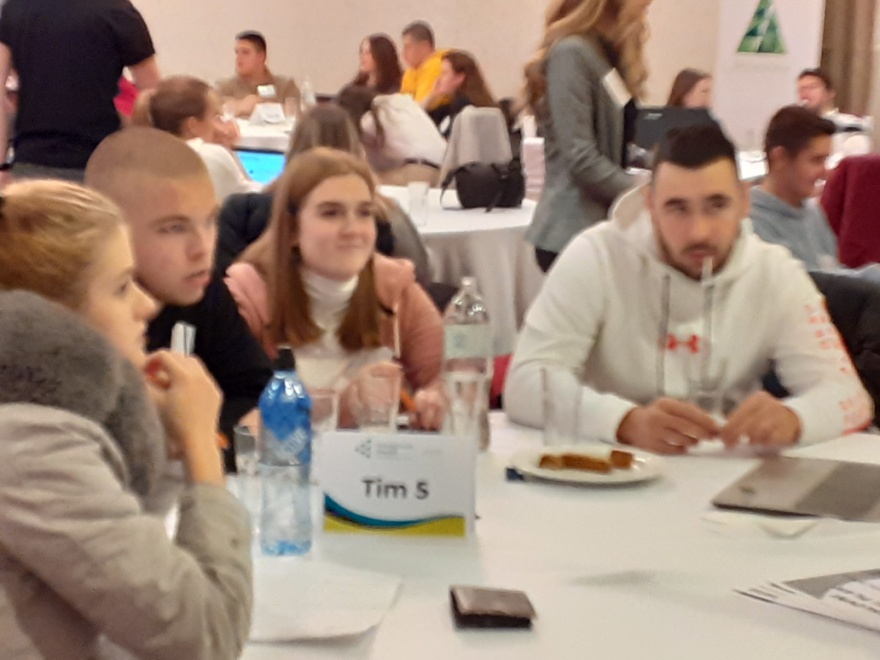 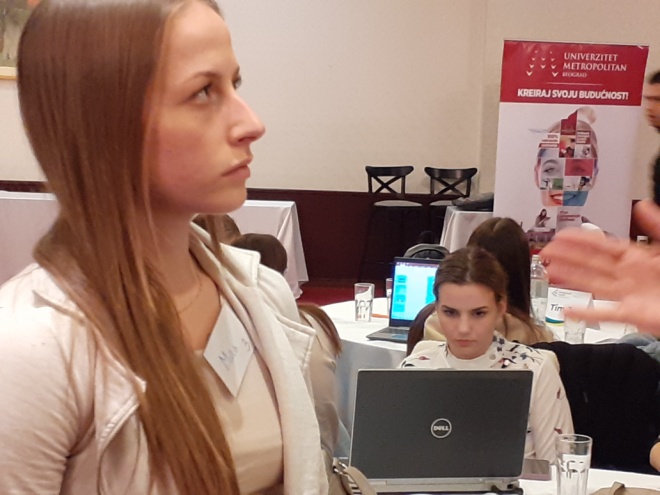 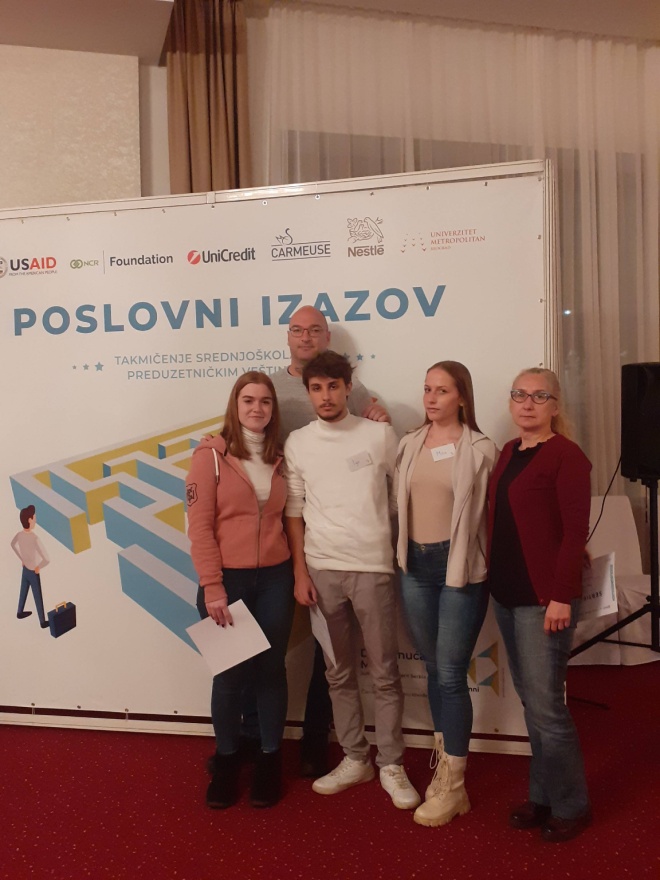 